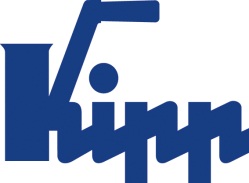 Notatka prasowa 	Sulz am Neckar, Październik 2014Pewne i wygodne mocowanieDociskacze KIPP lock teraz również w wersji ze stali nierdzewnejDociskacze służą do niezawodnego mocowania podzespołów i części montażowych. Przede wszystkim w produkcji maszyn i narzędzi zapewniają szybkie, stabilne mocowanie bez użycia dużej siły. Obecnie te sprawdzone rozwiązania są dostępne także w wersji ze stali nierdzewnej.Dociskacz KIPP lock dysponuje jedynym w swoim rodzaju, wewnętrznym mechanizmem blokującym, który zapewnia dodatkowe bezpieczeństwo. Zamyka się ze słyszalnym kliknięciem, odblokowanie jest możliwe tylko przez pociągnięcie za uchwyt. Poza wysokim współczynnikiem bezpieczeństwa, dociskacz wyróżnia się także swoją żywotnością. Dzięki nie wymagającym konserwacji, wysokiej jakości elementom przegubowym produkt ten bez trudu wytrzymuje ponad 300.000 cykli mocowania.Kolejną zaletą jest szczególnie ergonomiczny i przyjazny w obsłudze uchwyt z poliamidu, którego kształt zapobiega odciskom na dłoni. Większa przestrzeń pomiędzy ramieniem a uchwytem zwiększa komfort obsługi. Otwieranie i zamykanie dociskacza odbywa się wygodnie i bezpiecznie nawet w rękawicach ochronnych.Działanie opiera się na zasadzie dźwigni kolanowej. Dotychczas dociskacze były dostępne w wersji stalowej z powłoką Nitrox. Teraz firma HEINRICH KIPP WERK dostarcza wszystkie modele dociskaczy oraz liczne akcesoria jak śruby dociskowe także w wersji ze stali nierdzewnej.Znaków ze spacjami:Nagłówek: 64 znakówWstęp: 25 znakówTekst: 1.308 znakówŁącznie: 1.397 znakówHEINRICH KIPP WERK KGPrzemysław Słabyul. Ostrowskiego 953-238 WrocławTelefon: +48 71 339 21 44E-mail: p.slaby@kipp.plDodatkowe informacje i zdjęcia prasoweOdwiedź www.kipp.pl, region: Polska, zakładka: AktualnościZdjęcia	     Prawa autorskie: udostępnione do bezpłatnej publikacji w mediach branżowych.      Z prośbą o podanie źródła. Tekst:Foto: KIPP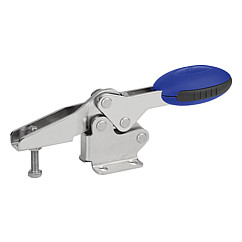 Plik obrazu: KIPP_Schnellspanner_horizontal_K0660.jpg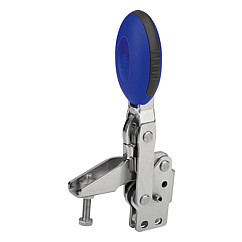 Plik obrazu: KIPP_Schnellspanner_vertikal_K0663.jpg